Betreft:	Uitnodiging tot indiening van een verzoek tot deelname 	(Eerste stadium van de onderhandelingsprocedure voor aanbesteding)		Poetsen van de ramen binnen- en buitenzijde, met inbegrip van kozijnen en dorpels Geachte mevrouw, meneer,De Europese Scholen overwegen de gunning van de hierboven beschreven opdracht. Het aanbestedingsdossier omvat: de kennisgeving van de aanbesteding, deze uitnodiging tot het indienen van een verzoek tot deelname, het bestek met de bijbehorende bijlagen en het ontwerpcontract, naar gelang de complexiteit van de opdracht.De onderhavige aanbesteding omvat twee stadia. Allereerst dient u, indien u belangstelling hebt voor deze opdracht, een verzoek tot deelname in te dienen. Dit eerste stadium, het selectiestadium, omvat de evaluatie van de verzoeken tot deelname op basis van de uitsluitingscriteria, zoals uiteengezet in het bestek.In de tweede fase, de gunningsfase, worden alleen de geselecteerde gegadigden uitgenodigd om een offerte in te dienen. Offertes van natuurlijke - of rechtspersonen die niet expliciet zijn uitgenodigd om in te schrijven, worden afgewezen. U wordt verzocht uw verzoek tot deelname per e-mail aan MOL-DEPUTY-DIRECTOR-FINANCE-AND-ADMINISTRATION@eursc.eu  te verzenden. De uiterste datum voor ontvangst van uw verzoek tot deelname is 9 maart 2020, 17:00 uur.Een bezoek aan de site kan gebracht worden op woensdag 11 maart 2020 om 14 uur, waarbij de inschrijvers de kans krijgen om de gebouwen te bezoeken.Elk verzoek tot deelname dient: Duidelijk leesbaar te zijn om elke twijfel over voorwaarden en cijfers uit te sluiten, enVoorzien te zijn van het bijgaande modelformulier (Verklaring inzake naleving uitsluitingscriteria). Kosten gemaakt bij de voorbereiding en de indiening van het verzoek tot deelname komen geheel ten laste van de gegadigde en zullen niet worden vergoed. Gedurende de procedure is contact tussen de aanbestedende dienst en de gegadigde slechts bij uitzondering toegestaan. Contact kan alleen plaatsvinden in de volgende omstandigheden: Vóór de ontvangstdatum vermeld onder punt 3:Op verzoek kan de aanbestedende dienst aanvullende informatie verstrekken, uitsluitend met het doel de aanbestedingsdocumenten te verduidelijken. Elk verzoek om aanvullende informatie dient uitsluitend per e-mail te worden verstuurd aan het adres vermeld bij punt 3. De aanbestedende dienst is niet gehouden antwoord te geven op vragen om aanvullende informatie die minder dan zes werkdagen vóór de in punt 3 vermelde uiterste ontvangstdatum worden gesteld.Op eigen initiatief kan de aanbestedende dienst belanghebbenden op de hoogte stellen van eventuele fouten, onnauwkeurigheden, weglatingen of andere wezenlijke tekortkomingen in de redactie van de aanbestedingsdocumenten.Alle aanvullende inlichtingen, met inbegrip van de informatie zoals hierboven bedoeld, zal worden gepubliceerd op de hierboven bedoelde website https://www.esmol.be. Deze internetpagina zal geregeld worden bijgewerkt en de gegadigden zijn zelf verantwoordelijk voor het bijhouden van updates en wijzigingen aangebracht tijdens de inzendtermijn. Na de ontvangstdatum vermeld onder punt 3: Indien het de correctie van kennelijke materiële fouten in het verzoek tot deelname betreft, of vragen om bevestiging van een specifiek of technisch onderdeel, zal de aanbestedende dienst contact opnemen met de gegadigde, op voorwaarde dat dit geen aanzienlijke wijzigingen van het reeds ingediende verzoek tot deelname met zich meebrengt.De onderhavige uitnodiging tot indiening van een verzoek tot deelname houdt geen verplichting in van de aanbestedende dienst. Eventuele verplichtingen vangen slechts aan na ondertekening van de overeenkomst met de geselecteerde gegadigde. De aanbestedende dienst kan, tot aan de ondertekening, de aanbestedingsprocedure annuleren zonder dat gegadigden of inschrijvers aanspraak kunnen maken op enige vergoeding. In een dergelijk geval ontvangen gegadigden en inschrijvers daarvan een met redenen omklede kennisgeving.Vanaf het moment dat de aanbestedende dienst het verzoek tot deelname heeft geopend, wordt bedoeld verzoek eigendom van de aanbestedende dienst en wordt deze vertrouwelijk behandeld.De gegadigden zullen uitsluitend per e-mail op de hoogte worden gesteld van de het resultaat van het selectiestadium. Zij dienen bij de contactgegevens vermeld in hun verzoek tot deelname een geldig e-mailadres op te geven en hun e-mailprogramma geregeld te raadplegen. Indien de follow-up van uw reactie op het verzoek tot deelname de registratie en de verwerking van persoonsgegevens omvat (bijvoorbeeld naam, adres en cv), worden deze gegevens verwerkt conform de Verordening (EU) 2016/679 van het Europees Parlement en de Raad van 27 april 2016 betreffende de bescherming van natuurlijke personen in verband met de verwerking van persoonsgegevens en betreffende het vrije verkeer van die gegevens, en met inachtneming van de geldende nationale wetgeving inzake de bescherming van uw privacy. Tenzij anders aangegeven, zijn de antwoorden op de vragen en de gevraagde persoonsgegevens noodzakelijk voor de beoordeling van uw verzoek tot deelname, in overeenstemming met de specificaties van de uitnodiging tot deelname, en zij worden uitsluitend met dat doel verwerkt door de Europese Scholen.U kunt tegen het gunningsbesluit beroep aantekenen bij de bevoegde nationale rechtbank. Enig verzoek uwerzijds en reacties daarop of klachten wegens wanbeheer hebben noch als doel, noch als uitwerking het opschorten van de beroepstermijn het indienen van een beroep of het openen van een nieuwe termijn voor het indienen van een beroep tot nietigverklaring. Hoogachtend,Maria-José Perez Blanco24/02/2020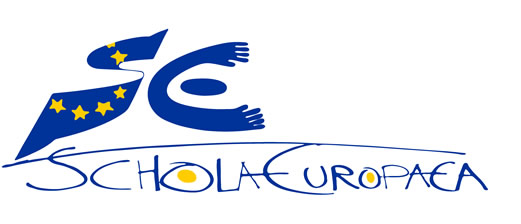 Europese School Mol